Language & Literacy 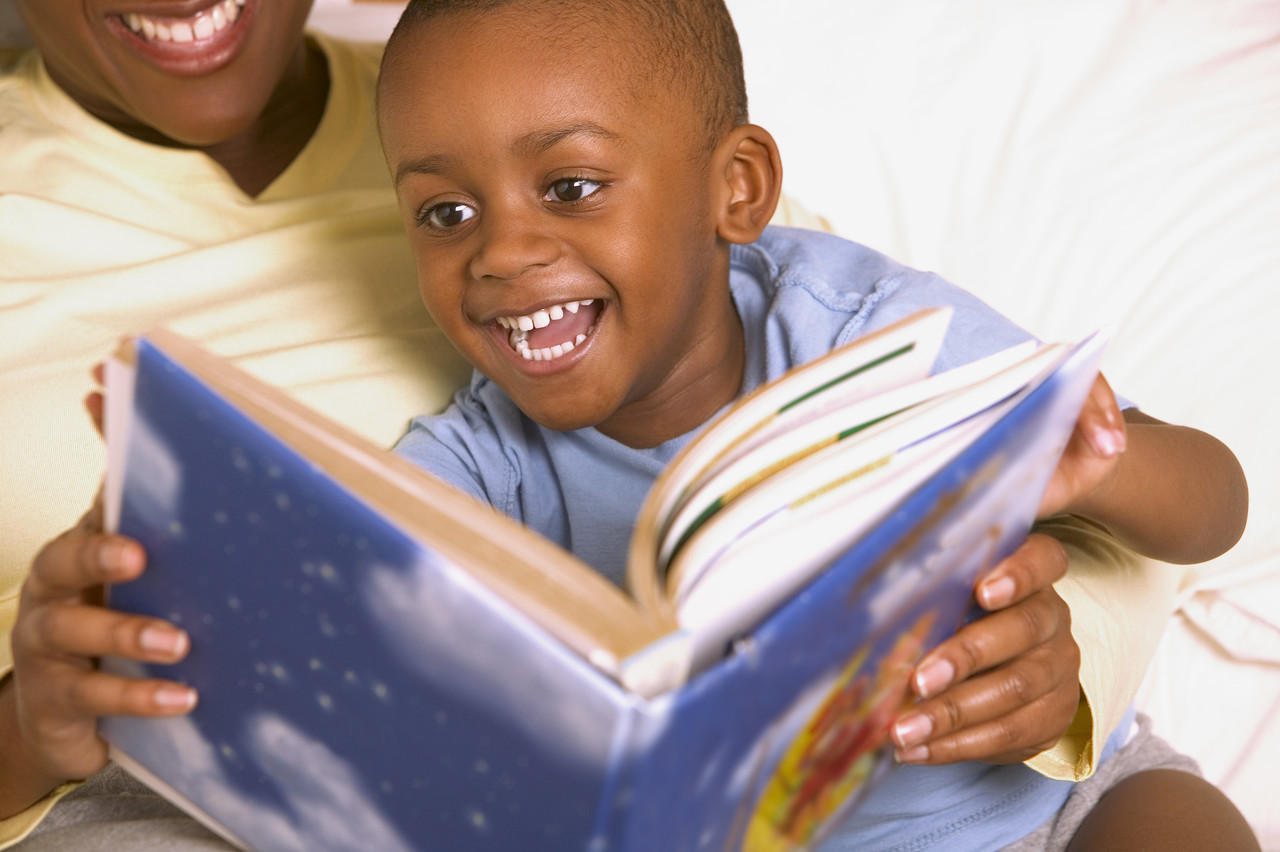 John Funk, john.funk@utah.edu www.funkearlychildhoodconsulting.com Components of Highly Effective ClassroomsAll science/math/engineering instruction integrated with reading and writingEvery minute of time used well-even mundane routines are instructionalProvide scaffoldingEmphasis on self-regulation and self-monitoringAbundance of reading and writing in other content areasTeachers have high expectations for all childrenTeachers have excellent classroom management proceduresSTEM FocusesClassifying/SortingObservationConstructionSpatial RelationshipsOrderingPatterns Language and Literacy IdeasPhonemic/Phonological Awareness:Constructing a model of a portion or object in a nursery rhyme (ex: Miss Muffett’s tuffet or bowl or curds and whey) is a great engineering exercise. Recreate nursery rhyme using materials and figures.  Recite nursery rhyme using props helps with sequencing. Hide rhyming word animal pictures in dry sand.  Find the matching pictures. Add another science element by putting a magnetic strip on the pictures. Build 2-3 items that begin with the same sound (ex: boy, ball, bat).Discuss the sounds that animals make.After building a pretend habitat out of materials, identify the beginning sound of the item(s).Letter Recognition:Hide letters of the alphabet in sand. Name each letter when it is found (looking for attributes that are the same and different is essential for math and science).Hide magnetic letters in sand and find the letters using a magnetic wand.Form letters of the alphabet out of wet sand-fill letters with water.Match letters of the alphabet to different foods that are healthy.Use alphabet cookie cutters with playdough or gak.Make a science journal and have the children indicate which alphabet letters are used in the science words.Float foam letters in water, fish them out with tongs or ladle and name them.Float magnetic letters in water and using a magnet attached to a string, fish out the letters and name them.Float letters in water and using a ladle, fish out two letters that are next to each other in the alphabet.Do a letter recognition activity with translucent letters and the light table.Recreate letters in the environment using molding materials.Do a classification and sorting activity with letter so the alphabet.Print Awareness:Use science-based books for reading and comprehension discussions.Share more information about the scientific subject of the books shared.Take the child to the library and have him/her find books about a certain animal, weather, seasons, etc.Listening Comprehension:Instead of asking questions, respond to a story by creating a favorite part of the story with wet sand or playdough.Create three parts of a story that indicate numbers, such as the 3 Pigs, to support mathematics skills.With a partner, construct a story just read and use the project to retell the story to others.Create your own story, using pictures, about an animal and it’s habitat. Create an additional part of a story using materials in the sand/water table.Writing:‘Fish’ for a magnetic letter of the alphabet.  Practice writing that letter.Draw a picture of your favorite food.Create a self-portrait (with body parts) using play dough or construction paper..Smell a new smell for your five senses.  Draw a picture of what you think created the smell.Create a journal about some mathematical concept, such as classifying, sorting, counting, or shapes.Oral Language:Explain the creation made in the sand table or play dough tray (creations could be a science or math concept)Explain the process that happens in the pouring center with water, snow or ice.